Кабинет начальных классов №6.Зав. кабинетом Рогова И.Н.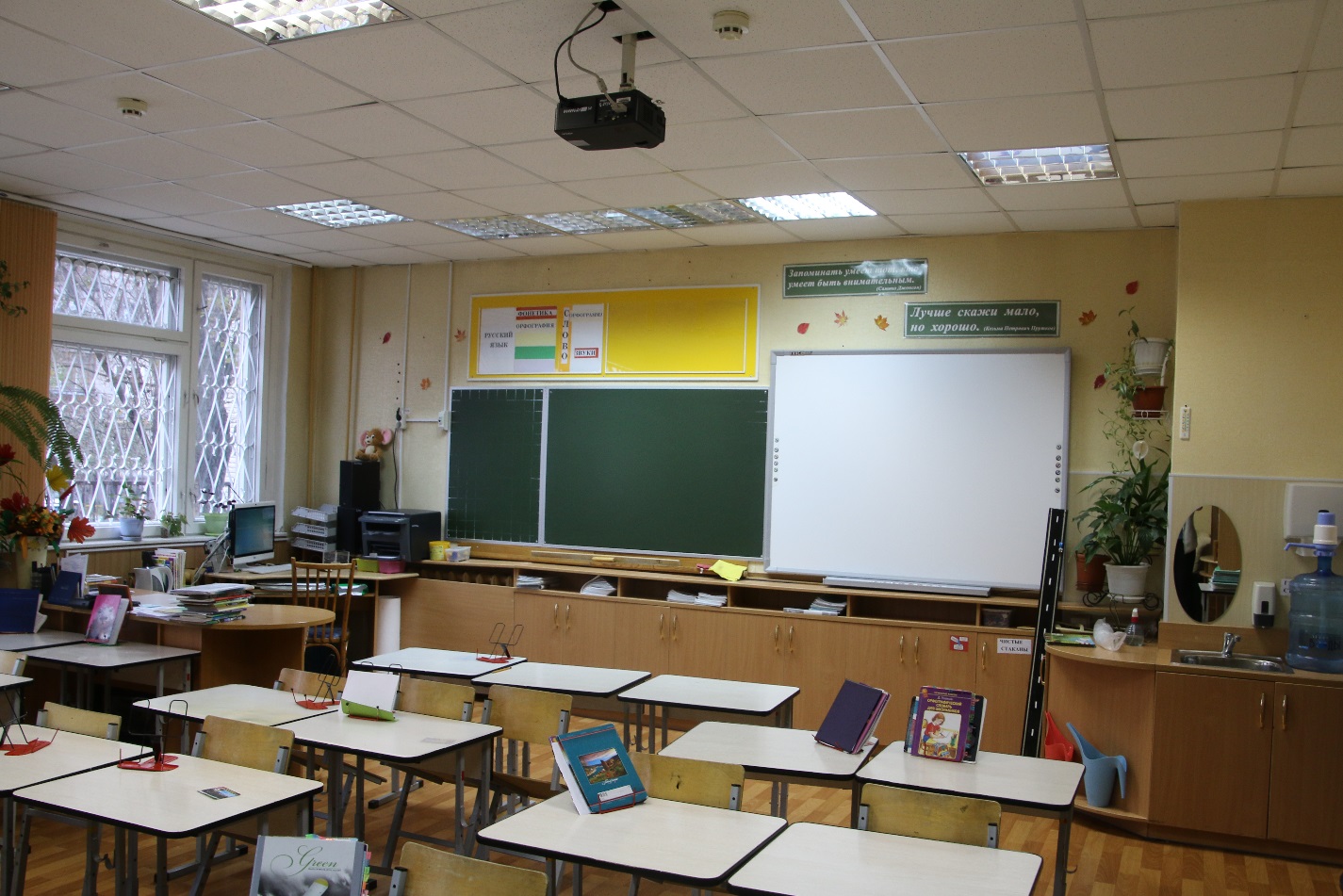 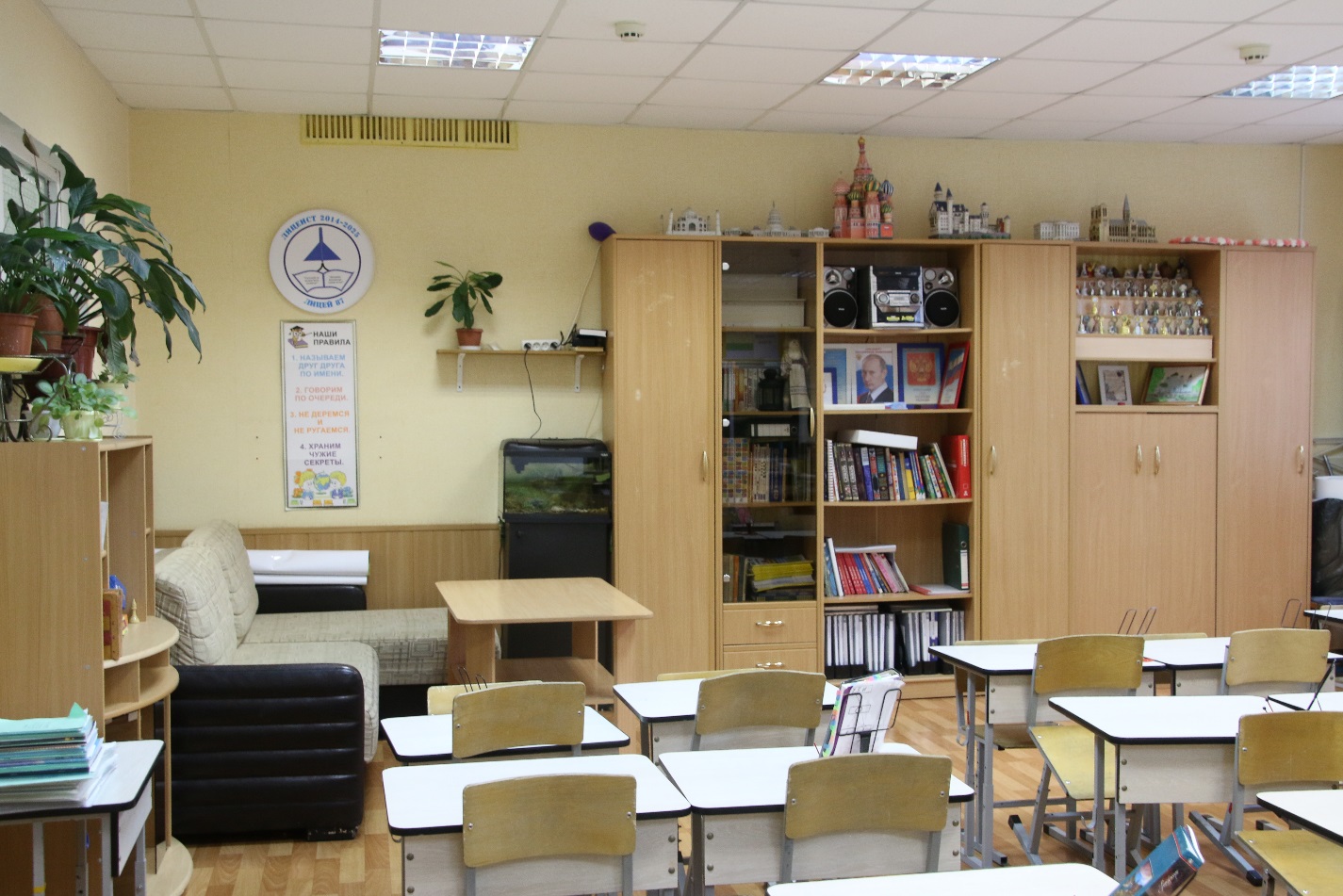 Перечень основного оборудованияСтол учительский – 1 Стул учительский – 1  Стол ученический 1-но местный – 31 Стул ученический регулируемый – 31 Доска аудиторная – 1 Мольберт – 4 Интерактивная доска Trace Board 78 – 1 Моноблок iRU (системный блок и монитор выполнены в едином корпусе) – 1 Принтер/копир/сканер – 1Мультимедийный проектор Vivitek DX 255 №5 – 1Музыкальный центр – 1 Мебель для аппаратуры – 1 Угловой диван – 1 Журнальный столик - 1Корпусная мебель - 1Шкаф для книг – 4 Часы настенные – 1 Стенды по краеведению – 3 Электронно-образовательные ресурсыРусский язык. Уроки Кирилла и Мефодия. 1 класс. Русский язык. Уроки Кирилла и Мефодия. 2 класс. Обучение грамоте. Уроки Кирилла и Мефлодия. 1 класс. Математика. Уроки Кирилла и Мефодия. 1 класс. Из 4 частей. Математика. Уроки Кирилла и Мефодия. 2 класс. Из 2 частей. Окружающий мир. Уроки Кирилла и Мефодия. 1 класс. Из 2 частей. Окружающий мир. Уроки Кирилла и Мефодия. 2 класс. Из 2 частей. Диск «Жизнь растений»Диск «Земноводные»Перечень основного методического обеспечения учебного процессаВ. В. Давыдов,  С. Ф. Горбов,  Г. Г. Микулина, О. В. Савельева (система Д.Б. Эльконина – В. В.Давыдова)«Математика. 2 класс» в 2 частях. Микулина Г.Г. «Контрольные работы по математике. 2 класс». (система Д.Б. Эльконина – В. В.Давыдова).В. В. Репкин, Т. В. Некрасова, Е. В. Восторгова «Русский язык. 2класс». 1-2 части (система Д.Б. Эльконина – В. В.Давыдова)Е. И. Матвеева «Литературное чтение. 2 класс» в 2 частях (система Д.Б. Эльконина – В. В.Давыдова) Е. И. Матвеева «Тетрадь по литературному чтению. 2 класс» в 2 частях (система Д.Б. Эльконина – В. В.Давыдова) Т. В. Некрасова  Методический комментарий к учебнику русского языка для 2 класса  И. П. Старагина  Т. В. Некрасова «рабочая тетрадь по русскому языку. 2 класс»  1-2 части (система Д.Б. Эльконина – В. В.Давыдова)А.К. Дусавицкий Е.М. Кондратюк И.Н. Толмачёва З.И. Шилкунова «Урок в развивающем обучении» (система Д.Б. Эльконина – В. В.Давыдова).М. В. Енжевская Формирование контрольно-оценочных умений младших школьников. (система Д.Б. Эльконина – В. В.Давыдова) А.З. Зак «Интеллектика» 2 класс тетрадь для развития мыслительных способностей.М. Беденко «Математика с улыбкой» в 5 частях М.: 5за знания.О. Холодова «Юным умникам и умницам»  Задания по развитию познавательных способностей (7-8лет)С. И. Гин  «Мир Фантазии»: Методическое пособие для начальной школы.14. С. И. Гин  «Мир логики»:  Методическое пособие для начальной школы.15. С. И. Гин  «Мир и человек»: Методическое пособие для начальной школы.С. В. Кривцова  «Жизненные навыки»»:  уроки психологии во 2 классе К. Фопель «Как научить детей сотрудничать» Сборник психологических игр и упражнений в 4-х частях годЛогическая математика для младших школьников. Перечень дисков, обеспечивающих учебно-воспитательный процесс«С любовью к Нижнему»«Один день в Нижнем»«Знакомьтесь: Нижегородский край».«Суздаль»«Владимир»«Русский музей»«Чудеса света»«Жизнь растений»«Рептилии и земноводные»«Национальная география»«Волга – душа России»Русские народные сказки «Морозко»«Снежная королёва»М/ф «Незнайка на Луне»М/ф «Чипполино»«Безопасность на дорогах»М/ф «Цветик-семицветик»М/ф «Кашканка»Сказки А. С. ПушкинаСказки АндерсенаМ/ф «Маугли»М/ф «Волшебник Изумрудного города»М/ф «Малыш и карлсон»М/ф «В гостях у сказки» Сказка о потерянном времениМ/ф «В гостях у сказки» Аленький цветочекМ/ф «В гостях у сказки» Приключения БуратиноМ/ф «В гостях у сказки» Огонь, вода и медные трубыНаглядные  и дидактические пособияСтенды по изучению краеведенияСтенд «Наши достижения»Стенд «Мастерская системного оператора»Доска результатов .Доска – поле «ГО»«Геоконт»Схемы-таблицы по предметам«Домик для букв»КалькуляторКарточки для тренировочных упражнений«Блоки Дьенеша»Перечень настольных и дидактических игр, обеспечивающих учебно-воспитательный процессГеоконтРазвивающая игра «Подбери по цвету и форме»Развивающая игра «Ребусы»Головоломка «Змейка»Ковролин. Набор  геометрических фигур.Развивающая игра «Противоположности»Зоолото «Занимательная зоология»Развивающая игра «Рыцарское сражение»Игра-головоломка «Лягушки-непоседы»Игра-головоломка «Шоколадный набор»Игра-головоломка «Час-пик»Игра-головоломка «Путешествие в лагуну»«Твистер»Шашки, шахматыИгра обучающая и развивающая игра «Говорящая таблица умножения» электронный звуковой плакат серии ЗНАТОК Словодел «Великан»«Руммикуб»«Наша игротека» - комплект настольных игрКонструктор нового поколения «ТИКО» для развития мелкой моторики«Весёлые монстрики»Игра-лото» Нижний НовгородНабор для экспериментов «Опыты с кристаллами»Викторина Космос